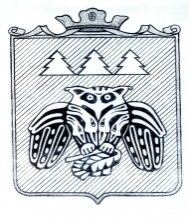 «Сыктывдiн» муниципальнöй районлöн муниципальнöй юкöнса СöветСовет муниципального образования муниципального района «Сыктывдинский»168220, Республика Коми, Сыктывдинский район, с.Выльгорт КЫВКÖРТÖДРЕШЕНИЕО проекте решения Совета  муниципального образования муниципального района «Сыктывдинский» «Об утверждении Правил землепользования и застройки муниципального образования сельского поселения «Пажга» Сыктывдинского района Республики Коми»Принято Советом муниципального образования                                  от 24 июня 2016 годамуниципального района «Сыктывдинский»                                          № 8/6-9Руководствуясь частью 2 статьи 8, статьями 20, 26, 31 Градостроительного кодекса Российской Федерации, статьей 28 Федерального закона от 6 октября 2003 года № 131-ФЗ «Об общих принципах организации местного самоуправления в Российской Федерации» и статьей 15 Устава муниципального образования муниципального района «Сыктывдинский», Совет муниципального образования муниципального района «Сыктывдинский» решил:Одобрить проект решения Совета муниципального образования муниципального района «Сыктывдинский» «Об утверждении Правил землепользования и застройки муниципального образования сельского поселения «Пажга» Сыктывдинского района Республики Коми» согласно приложению 1.Провести публичные слушания по проекту решения Совета муниципального образования муниципального района «Сыктывдинский» «Об утверждении Правил землепользования и застройки муниципального образования сельского поселения «Пажга»  Сыктывдинского района Республики Коми» 16 августа 2016 года в 14 часов в конференц-зале администрации муниципального района «Сыктывдинский»  по адресу: с. Выльгорт, ул. Д. Каликовой, д. 62.Утвердить порядок учета предложений граждан по проекту решения Совета муниципального образования муниципального района «Сыктывдинский» «Об утверждении Правил землепользования и застройки муниципального образования сельского поселения «Пажга» Сыктывдинского района Республики Коми», также их участия в его обсуждении согласно приложению 2.Контроль за исполнением настоящего решения возложить на постоянную комиссию по развитию местного самоуправления Совета МО МР «Сыктывдинский» и заместителя руководителя администрации муниципального района (О.В.Попов).Настоящее решение вступает в силу со дня его официального опубликования.Глава муниципального района - председатель Совета муниципального района 		                                  С. С. Савинова24 июня 2016 года                                                   Приложение 1 к решению Совета МО МР «Сыктывдинский» от 24.06.2016 № 8/6-9РЕШЕНИЕОб утверждении Правил землепользования и застройки муниципального образования сельского поселения «Пажга» Сыктывдинского района Республики КомиПринято Советом муниципального образования                                      от __________2016г.муниципального района «Сыктывдинский»                                               №_______________В соответствии со статьями 8, 20, 26 Градостроительного кодекса Российской Федерации и Уставом муниципального образования муниципального района «Сыктывдинский», Совет муниципального образования муниципального района «Сыктывдинский» решил:Утвердить Правила землепользования и застройки муниципального образования сельского поселения «Пажга» Сыктывдинского района Республики Коми согласно приложению.Контроль за исполнением настоящего решения возложить на постоянную комиссию по развитию местного самоуправления Совета МО МР «Сыктывдинский» и заместителя руководителя администрации муниципального района (О.В.Попов).Настоящее решение вступает в силу со дня его официального опубликования.Глава муниципального района - председатель Совета муниципального района 		                                  С.С.Савинова____________ годаПриложение 2 к решению Совета МО МР «Сыктывдинский» от 24.06.2016 № 8/6-9Порядок учета предложений граждан по проекту решения Совета муниципального образования муниципального района «Сыктывдинский» «Об утверждении Правил землепользования и застройки муниципального образования сельского поселения «Нювчим»  Сыктывдинского района Республики Коми», а также их участия в его обсужденииМоментом начала публичных слушаний является опубликование  на официальном сайте администрации района http://www.syktyvdin.ru/ решения о проведении публичных слушаний по проекту решения Совета муниципального образования муниципального района «Сыктывдинский» «Об утверждении Правил землепользования и застройки муниципального образования сельского поселения «Нювчим»  Сыктывдинского района Республики Коми» (далее – Проект решения).Граждане Российской Федерации имеют право: с момента опубликования Проекта решения до 16 августа 2016 года в письменной форме вносить в Совет муниципального района «Сыктывдинский» (по адресу: с. Выльгорт, ул. Д. Каликовой, д. 62) или в электронной форме по адресу: http://www.syktyvdin.ru/ свои предложения и (или) замечания по проекту Решения; участвовать в обсуждениях внесенных предложений, назначенных на 16 августа 2016 года;С момента обсуждения 16 августа 2016 года и до 24 августа 2016 года жители Сыктывдинского района могут вносить дополнительные предложения и (или) замечания в письменной форме в Совет муниципального района «Сыктывдинский» по адресу:             с. Выльгорт, ул. Д. Каликовой, д. 62) или в электронной форме по адресу: http://www.syktyvdin.ru.При внесении предложений по проекту решения граждане Российской Федерации должны указать фамилию, имя, отчество и место проживания и регистрации.Предложения по проекту решения учитываются комиссией по подготовке проекта Правил землепользования и застройки в журнале учета предложений по проекту решения, который должен быть прошит и пронумерован.После завершения публичных слушаний по проекту Правил землепользования и застройки комиссия с учетом результатов таких публичных слушаний обеспечивает внесение изменений в проект Правил землепользования и застройки и представляет указанный проект главе муниципального района – председателю Совета муниципального района. Результаты публичных слушаний оформляются в виде протокола и заключения о результатах публичных слушаний.